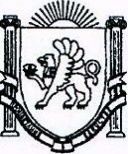 РЕСПУБЛИКА КРЫМБАХЧИСАРАЙСКИЙ РАЙОНВЕРХОРЕЧЕНСКИЙ СЕЛЬСКИЙ СОВЕТПРОЕКТРЕШЕНИЕс. Верхоречье 27-я сессия 2-го созываот 00.00.2022г.											№ 00О передаче в государственную собственность Республики Крым движимого имущества, расположенного на территории Верхореченского сельского поселения Бахчисарайского района Республики Крым»В соответствии Федерального Закона от 06.10.2003 г. №131-ФЗ «Об общих принципах организации местного самоуправления в Российской Федерации», руководствуясь Республиканским Законом от 21.08.2014 г. №54-ЗРК «Об основах местного самоуправления в Республике Крым», руководствуясь Уставом муниципального образования сельское поселение Бахчисарайского района Республики Крым,ВЕРХОРЕЧЕНСКИЙ СЕЛЬСКИЙ СОВЕТ РЕШИЛ:1. Передать движимое имущество, расположенного на территории Верхореченского сельского поселения Бахчисарайского района Республики Крым из муниципальной собственности Верхореченского сельского поселения Бахчисарайского района Республики Крым в государственную собственность Республики Крым согласно приложения к решению. (Прилагается).2. Обнародовать (разместить) настоящее решение на официальномПортале Правительства Республики Крым (http://bahch.rk.gov.ru/), на официальном сайте администрации Верхореченского сельского поселения http://admin-verhorech.ru, а также обнародовать настоящее решение на информационном стенде в здании администрации по адресу: Республика Крым, Бахчисарайский район, с. Верхоречье, ул. Советская,10.3. Администрации Верхореченского сельского поселения Бахчисарайского района Республики Крым направить настоящее решение в Министерство жилищно-коммунального хозяйства Республики Крым по адресу: 295021, Республика Крым, г. Симферополь, ул.Залесская, 12.4. Контроль за выполнением настоящего решения возложить на постоянную комиссию Верхореченского сельского совета по земельным, имущественным вопросам, градостроительству, охране окружающей природной среды, пожарной безопасности и благоустройству по совету.Председатель Верхореченского сельского совета-глава администрацииВерхореченского сельского поселения					К.Н. ОсмановаПриложение к решению27-й сессии 2-го созываВерхореченского сельского советаБахчисарайского района Республики Крымот 00.00.2022 г № 00 Перечень движимого имущества,передаваемого из муниципальной собственности Верхореченское сельское поселение Бахчисарайского района Республики Крым в государственную собственность Республики КрымРеестровый номерДата присвоения реестрового номераНаименованиеПравообладательБалансовая стоимость, тыс. руб.Остаточная стоимость, тыс. руб.ДатаДатаРеквизиты документовРеквизиты документовОснование ограничения (обременения), датаОснование ограничения (обременения), датаРеестровый номерДата присвоения реестрового номераНаименованиеПравообладательБалансовая стоимость, тыс. руб.Остаточная стоимость, тыс. руб.возникновения права муниципальной собственностипрекращения права муниципальной собственностивозникновения права муниципальной собственностипрекращения права муниципальной собственностиустановленияпрекращения1234567891011122204000131.12.2014ВагонМуниципальное образование Верхореченское сельское поселение Бахчисарайского района Республики Крым188,294122,59531.12.2014